MINISTRY OF EDUCATION AND TRAINING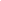 LAC HONG UNIVERSITY 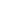 COURSE OUTLINE<126058 – GEOGRAPHIC OF TOURISM > Geographic tourism is a course which is responsible for providing basic knowledge in tourism, formation process and growth in tourism, growth conditions in tourism, territorial organization of tourism, partition in tourism and tourism area in Vietnam.Table 1: Course Learning Outcomes (CLOs)Table 2: Course Content, Lesson PlanAttendance: Obeying the regulations. Students have to read the given study documentation by the lecturer before every lesson on the online learning system (LMS - learn.lhu.edu.vn).Students who do homework on LMS, answer short questions and quick exercises; discuss in class will be given bonus marks to the student's process.Finishing given group discussions according to the lecturer's regulations.Textbook 	[1]. Trường ĐH công nghiệp Hà Nội (2018), Giáo trình Địa lý du lịch, NXB Thống kê, Hà NộiReferences[2]. Nguyễn Minh Tuệ, Vũ Đình Hòa (2017), Địa lý du lịch: Cơ sở lý luận và thực tiễn phát triển ở Việt Nam, NXB Giáo dục Việt Nam, Hà NộiInternet, Google Chrome, KahootGeneral rules:GENERAL INFORMATIONGENERAL INFORMATIONCourse name (Vietnamese):Địa lý du lịchĐịa lý du lịchCourse name (English):Geographic tourismGeographic tourismCourse ID:126058126058Types:Fundamental of majorsFundamental of majorsFaculty/ Department:Tourism and Travel ManagementTourism and Travel ManagementMain Lecturer: Phan Van Hai Email: haipv@lhu.edu.vnPhan Van Hai Email: haipv@lhu.edu.vnLecturer participating in:Vu Duc CuongCuongvd.lhu.edu.vnVu Duc CuongCuongvd.lhu.edu.vnNumber of credits :3 3 Theory: Practice:Exercise:45 periods0 periods0 periods45 periods0 periods0 periodsSpeciality:Obligatory to students in Major of Tourism and Tourism ManagementObligatory to students in Major of Tourism and Tourism ManagementPrerequisite course:NoNoPrevious course:NoNoCOURSE DESCRIPTIONCOURSE DESCRIPTIONCOURSE LEARNING OUTCOMESCourse Learning Outcomes (CLOs)Course Learning Outcomes contentBloom domain/Bloom levelProgram Learning Outcomes PLOs/SOs/PI (*)CLO1Distinguishing the territorial performance organizing that applied to VietnamKnowledge (3)PI1.2CLO2Identifying the advantages in resource and establishing tourism product which is appropriate to the area of VietnamKnowledge (4)PI3.1CLO3Completing the demonstrating skill in data report visually lively, clearly and comprehensively Skills (3)PI5.3CLO4Obeying the regulation of managing activity, business in tourism Attitude (2)PI7.2COURSE CONTENT, LESSON PLANWeekLesson/ChapterName/ChapterLesson Learning Outcomes (LLO)Lesson Learning Outcomes (LLO)Lecture and Study activityMethod of lectureMethod of assessmentReference (*)1Chapter 1GENERAL INFORMATION IN GEOGRAPHIC OF TOURISMThe history and development of Geographic of Tourism The duty target of Geographic of Tourism 1.3 Geographic of Tourism reasearch method 1.4. Role of Geographic of TourismLLO1.1Explaining the common terminology of geographic of tourism research Lecturer: introduces the course general information , regulation and study goals SV being familiar with the new knowledge by listening, observing and questioning  Lecture Didactic questioning Short answer test [2]1Chapter 1GENERAL INFORMATION IN GEOGRAPHIC OF TOURISMThe history and development of Geographic of Tourism The duty target of Geographic of Tourism 1.3 Geographic of Tourism reasearch method 1.4. Role of Geographic of TourismLLO1.2Obeying the given course’ s regulation Lecturer  gives the arrival time in class,  participant in class and complete the topic group report Lecture Short answer test [2]2Chapter 2TERRITORIAL ORGANIZATION OF TOURISM2.1. Basic issue in Territorial Organization of TourismLLO2.1Explaining the basic issue form of Territorial Organization of TourismLecturer  asks students participate in doing the multiple choice on the software Didactic questioning  Short answer test [2]2Chapter 22.2. Form of Territorial Organization of TourismLLO2.2Distinguishing the characteristic to the form of Territorial Organization of TourismLecturer subgroups and splits the topic comprehension to the group, then controls the report of these groups  DiscussionPresentations[2]2Chapter 22.2. Form of Territorial Organization of TourismLLO2.3Demonstrating the result in front of the class Lecturer offers the clarified group distribution to the member’s result demonstrating preparation  DiscussionPresentations[2]2Chapter 22.2. Form of Territorial Organization of TourismLLO2.4Obeying the group work’s regulationsLecturer offers a clear group distribution  to the member in the group DiscussionPresentations[2]3Chapter 3GEOGRAPHIC SUPPLY – DEMAND IN TOURISM3.1. Demand in tourism3.2. Destinations in tourism 3.3. Geography of guest stream3.4. Geography of transportation in tourismLLO3.1Explaining the content of supply and demand in tourism Lecturer answers the students’ questions. And subgroups for discussion. Offering students to give the specific example DiscussionPresentations[2]3Chapter 3GEOGRAPHIC SUPPLY – DEMAND IN TOURISM3.1. Demand in tourism3.2. Destinations in tourism 3.3. Geography of guest stream3.4. Geography of transportation in tourismLLO3.2Demonstrating the result in front of the classLecturer offers the group to distribute to the member who has demonstrated the prepared result  specifically DiscussionPresentations[2]4Chapter 4TERRITORIAL ORGANIZATION OF TOURISM IN VIETNAM4.1. The growth resource in Vietnam4.2. Type of Territorial Organization Of Tourism In VietnamLLO4.1Explaining the main tourism resource in VietnamLecturer answers the students’ questions and subgroups for discussion. Offering students to give the specific exampleDiscussionPresentations[2]4Chapter 4TERRITORIAL ORGANIZATION OF TOURISM IN VIETNAM4.1. The growth resource in Vietnam4.2. Type of Territorial Organization Of Tourism In VietnamLLO4.2Discovering the resource to the growth of tourism product in Vietnam Lecturer subgroups for debate . Offering students to give the specific exampleThe groups have to demonstrate the result Other groups have to debate and discuss DiscussionPresentations[2]4Chapter 4TERRITORIAL ORGANIZATION OF TOURISM IN VIETNAM4.1. The growth resource in Vietnam4.2. Type of Territorial Organization Of Tourism In VietnamLLO4.3Demonstrating the result in front of the classLecturer offers the group to distribute to the member who has demonstrated the prepared result  specifically DiscussionPresentations[2]4Chapter 4TERRITORIAL ORGANIZATION OF TOURISM IN VIETNAM4.1. The growth resource in Vietnam4.2. Type of Territorial Organization Of Tourism In VietnamLLO4.4Obeying the group work’s regulationLecturer offers the group to distribute the member specificallyDiscussionPresentations5Chapter 5VIETNAM TOURISM AREA5.1. The Northern Vietnam tourism area 5.2. The North Central Vietnam tourism area5.3. The South Central Vietnam tourism area5.4. The Central Highlands Vietnam tourism area5.5. The Southeast Vietnam tourism area5.6. The Southwest Vietnam tourism areaLLO5.1Discovering the typical resource in every tourism area Self-study activity: Lecturer asks students to prepare the report at home DiscussionShort-answer test [2]6Chapter 5VIETNAM TOURISM AREA5.1. The Northern Vietnam tourism area 5.2. The North Central Vietnam tourism area5.3. The South Central Vietnam tourism area5.4. The Central Highlands Vietnam tourism area5.5. The Southeast Vietnam tourism area5.6. The Southwest Vietnam tourism areaLLO5.2Defining the advantages of the tourism product followed by the area in VietnamLecturer controls the group Presentations Lecturer asks students to discuss the advantages of the tourism area resource and define the typical tourism area product DiscussionPresentations[2]7Chapter 5VIETNAM TOURISM AREA5.1. The Northern Vietnam tourism area 5.2. The North Central Vietnam tourism area5.3. The South Central Vietnam tourism area5.4. The Central Highlands Vietnam tourism area5.5. The Southeast Vietnam tourism area5.6. The Southwest Vietnam tourism areaLLO5.3Completing the report  skill demonstration vividly, clearly, comprehensivelyOther groups have to ask and answer the previous discussion DiscussionPresentations[2]8Chapter 5VIETNAM TOURISM AREA5.1. The Northern Vietnam tourism area 5.2. The North Central Vietnam tourism area5.3. The South Central Vietnam tourism area5.4. The Central Highlands Vietnam tourism area5.5. The Southeast Vietnam tourism area5.6. The Southwest Vietnam tourism areaLLO5.4Obeying the group class’s regulation Lecturer offers students to prepare the report at home and demonstrate the report followed by the regulationDiscussionPresentations[2]9Chapter 5VIETNAM TOURISM AREA5.1. The Northern Vietnam tourism area 5.2. The North Central Vietnam tourism area5.3. The South Central Vietnam tourism area5.4. The Central Highlands Vietnam tourism area5.5. The Southeast Vietnam tourism area5.6. The Southwest Vietnam tourism areaLLO5.4Obeying the group class’s regulation Lecturer offers students to prepare the report at home and demonstrate the report followed by the regulationDiscussionPresentations[2]10Chapter 5VIETNAM TOURISM AREA5.1. The Northern Vietnam tourism area 5.2. The North Central Vietnam tourism area5.3. The South Central Vietnam tourism area5.4. The Central Highlands Vietnam tourism area5.5. The Southeast Vietnam tourism area5.6. The Southwest Vietnam tourism areaLLO5.4Obeying the group class’s regulation Lecturer offers students to prepare the report at home and demonstrate the report followed by the regulationDiscussionPresentations[2]11TestTest (30%)LLO6.1Obeying the group class’s regulationLecturer offers student to do the test Lecture EssayMAPPING  OF LESSON AND COURSE LEARNING OUTCOMESTable 3:  Mapping of Lesson And Course Learning OutcomesCOURSE ASSESSMENTTable 4: Course assessmentEvaluation ComponentForm of assessmentCLOs Percentage (%) A1. ProcessAttendanceParticipating in the Multiple choice Group debate in classCLO1, CLO2, CLO3, CLO430%A2. Mid-term- Teamwork and Presentations in classCLO1, CLO2, CLO330%A3. Final -  Written reportCLO1, CLO240%COURSE REQUIREMENTS AND EXPECTATIONSSTUDY REFERENCESOFTWARE OR SUPPORTING EQUIPMENTS FOR PRACTICEAbbreviationDescriptionPLO/SOProgram Learning Outcomes/Standard OutcomesPIPerformance Indicators CLOCourse Learning OutcomesLLOLesson Learning OutcomesHead of Major/ Head of FacultyDong Nai, Responsible lecturer(sign and write full name)Phan Van Hai